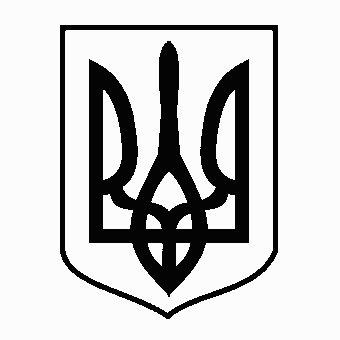 У К Р А Ї Н АЖовківська міська радаЛьвівського району Львівської області       29-та сесія VIII- го демократичного скликанняРІШЕННЯвід  20.09.2022 р.      № 5  								м.Жовква Про затвердження Програми Забезпечення техногенної та пожежної безпеки Жовківської міської ради, направленої на забезпечення Функціонування 17 Державної пожежно-рятувальної частини 10 ДПРЗ ГУ ДСНС України у Львівській області на 2022 рік (нова редакція)Керуючись ст. ст. 25, 26 Закону України "Про місцеве самоврядування в Україні", враховуючи висновок постійної комісії з питань планування соціально-економічного розвитку, бюджету, фінансів, інвестицій, торгівлі, послуг та розвитку підприємництва, Жовківська міська рада 	ВИРІШИЛА:
          1. Затвердити Програму техногенної та пожежної безпеки Жовківської міської ради, направленої на забезпечення функціонування 17 Державної пожежно-рятувальної частини 10 ДПРЗ ГУ ДСНС України у Львівській області на 2022 рік (нова редакція).	2. Контроль за виконанням рішення покласти на комісію  з питань планування соціально-економічного розвитку, бюджету, фінансів, інвестицій, торгівлі, послуг та розвитку підприємництва (М.Кожушко).  Міський голова                                                                      Олег Вольський